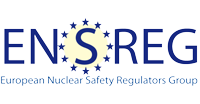 Working Group 2 on Improving Radioactive Waste Management, Spent Fuel and Decommissioning Arrangements (WGRWMD)ENSREG Working Group 2 Workshop onMember State’s lessons learned from notification of National Programmes and from reporting under the EC Directive 2011/70/Euratom25 – 27 October Oldbury Technical Centre, Oldbury Power Station, Oldbury Naite, Bristol, South Gloucestershire BS35 1RQ, United Kingdom Booking deadline by 31 August 2016Seminar overviewOn site visit to Berkeley Power station on the 25 October 2016 Share lessons learned and experience and identify common issues requiring further discussion and clarification on the National Programmes. Identify common issues requiring further discussion and clarification on the National Reports and the corresponding ENSREG guidelines;Facilitate Member State’s (MS) development of the next round of National Reports, to be submitted to the EC in 2018;Compile a report on MS experiences so far from developing National Programmes and National Reports to support a planned EC Workshop in 2017, addressing all aspects of the implementation of the Directive.InvitationsAttendance is by invitation only. Nominations should be coordinated through MS representation in ENSREG or national contact point for the Directive.Workshop ProgrammeA detailed workshop programme is available at the ENSREG homepage.Site visitIf you wish to attend the site visit to Berkeley on 25 October please complete security form(s) Contact:For information regarding the workshop activities, please contact the Chair of ENSREG WG2, Mr Bengt Hedberg (email: bengt.hedberg@ssm.se)For information regarding the venue, travel logistics and accommodation, please contact Ms Linda Johnson, ONR, (email: ONR.International@onr.gov.uk)RegistrationPlease complete in BLOCK CAPITALS. One form per personTitle  Mr    Mrs       Miss      Dr      Other      Name ……………………………………………………………………………….Organisation/Company………………………………………………………….……………………………………………………………………………………..Address…………………………………………………………………………….………………………………………………………………………………………………………………………………………………………………………………Town/City………………………………………………………………………….Postcode…………………………………………………………………………..Country……………………………………………………………………………..Telephone…………………………………………………………………………….Email……………………………………………………………………………………..Nationality……………………………………………………………………………….Special requirements (dietary, access or medical)……………………………………………………………………………………………………………………………………………………………………………………………..Please complete this form in BLOCK CAPITALS and return to Linda Johnson at ONR.International@onr.gov.uk